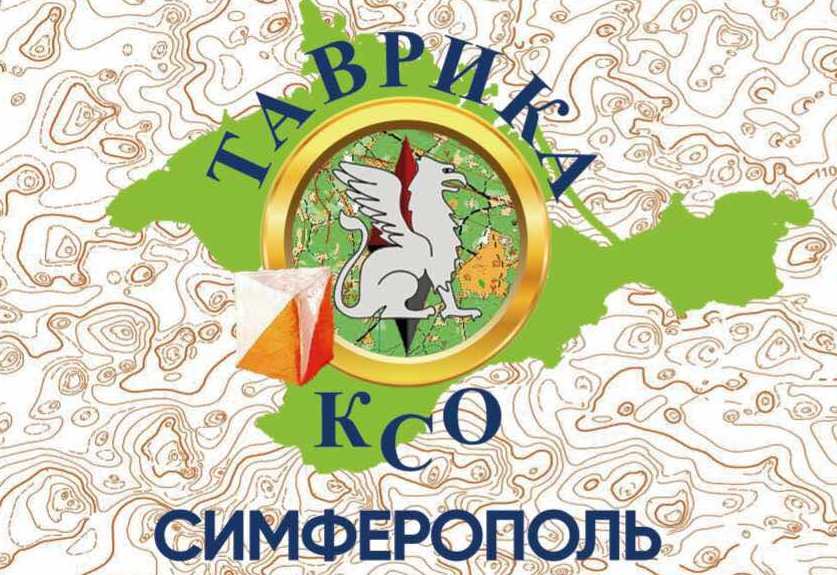 Положение  О соревнованиях “Апрельский меридиан-2023” 1.Цель соревнований: развитие спортивного ориентирования в Республике Крым, пропаганда здорового способа жизни, определение лучших спортсменов, чествование памяти Вячеслава Сорочинского.2.Время и место. Соревнования проводятся 8  апреля 2023 г. в районе ангарского перевала (карта – Кутузовское озеро). 3. Организаторы соревнований – КСО «Таврика».4. К участию в соревнованиях допускаются спортсмены, имеющие необходимую физическую и техническую подготовку, а также допуск мед.учреждения по группам: OPEN, МЖ 10; 12; 14; 16; 18; MВ; 35; 45; 55; 65. Для групп OPEN, МЖ10-12 обязательное наличие мобильного телефона.Состав команды неограничен. Победитель в личном зачёте определяется согласно правилам соревнований.5. Участие в соревнованиях осуществляется только при наличии договора (оригинал) 
о страховании: несчастных случаев, жизни и здоровья, который предоставляется 
в мандатную комиссию на каждого участника соревнований. Страхование участников соревнований может производиться как за счет бюджетных, так и внебюджетных средств, в соответствии с действующим законодательством Российской Федерации и Республики Крым.6. Программа соревнований.8 апреля 2022 г. с 09.00 до 10.00  – прибытие участников к центру соревнований.10.00 - 11.00 работа мандатной комиссии11.00 - начало старта ориентирования в заданном направлении согласно стартовому протоколу 15.00 - награждение победителей соревнований «Февральские КП 2023» и «Апрельский меридиан 2023». Окончание соревнований, отъезд участников.Результаты будут размещены на крымских сайтах по спортивному ориентированию.7.Местность, карты. Местность пересечённая, лес смешанный. Карты масштаба 1:10 000,сечение рельефа – 5 метров.8.Награждение: Грамоты, медали.9. Предварительные заявки на участие в соревнованиях принимаются по адресу:  www.orient-simf.ru, до 07.04.2023 до 17.00. 10. Координаты арены соревнований: 44.75081, 34.34679Участники сами несут ответственность за своё здоровье.